FORRESTER-WILSON FAMILY TOUR 2015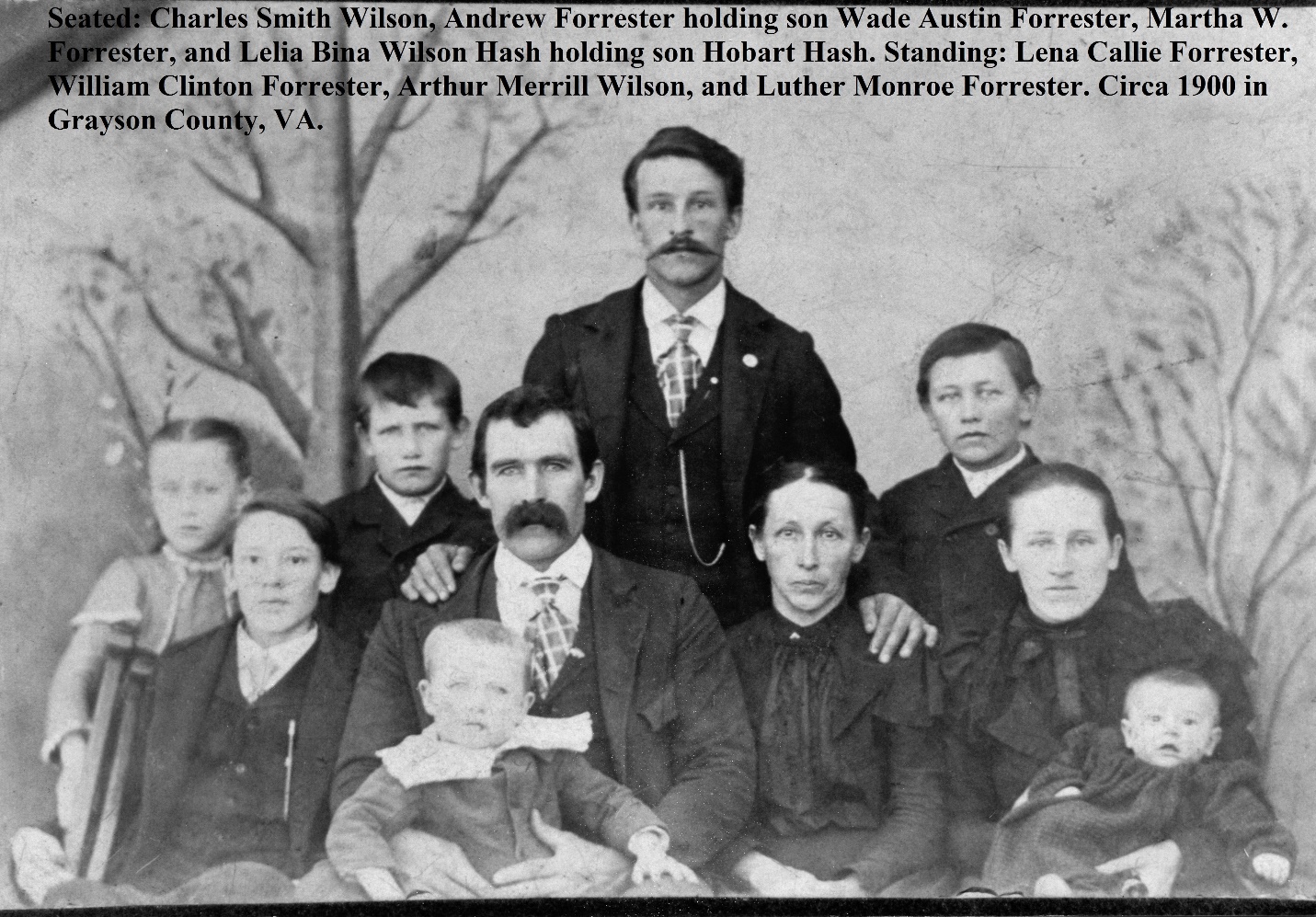 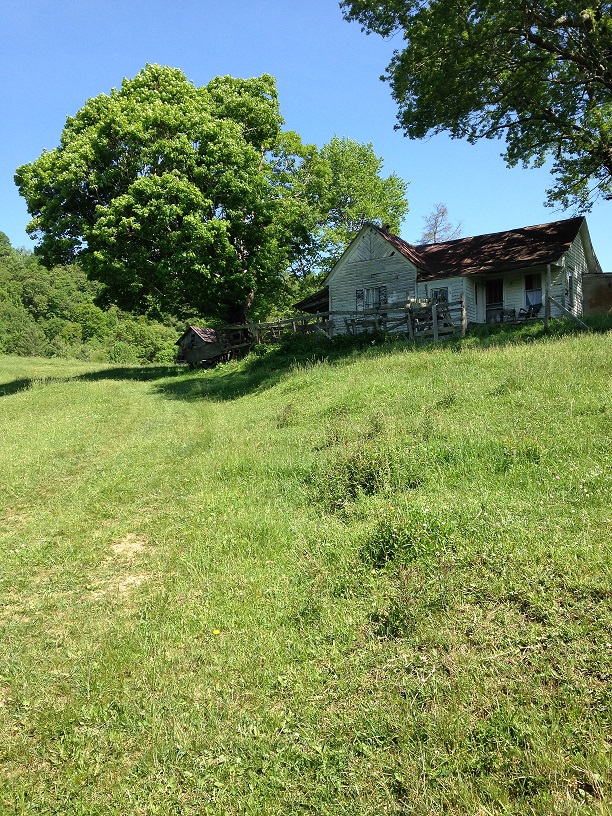 Home of the Forrester Family built circa 1898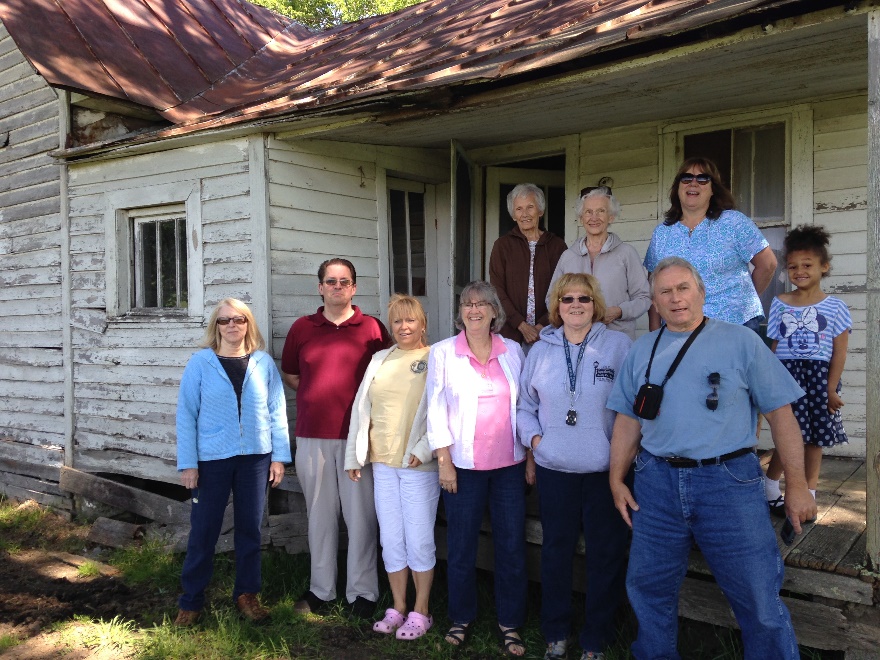 Back: Bina Gray, Betty Ankers, Connie Burns, Alexis Lilly. Front: Sandy Gentry, Clinton Getzinger, Phyllis Watt, Shirley Sorrell, Vickie Stamper, Phillip Marcus